 Judson International School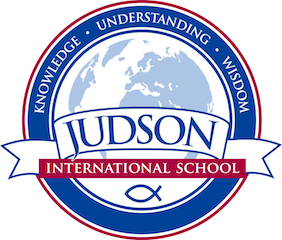 CivicsCivics is a year-long course integrating politics and economics as these systems are shaped by technology, social mores, and intellectual currents.Texts include:Orwell, 1984Huxley, Brave New WorldHazlitt, Economics in One LessonHayek, The Road to SerfdomMead, Special ProvidenceExpectations:Students will complete all readings to be able to fully participate in lecturesStudents will be respectful of teacher and peersStudents will participate actively and be involved in all lectures and activitiesStudents may contact me via e-mail at sallyd@judsonschool.orgGrading: All grades will be based on in-class essays. Course Outline:  Semester 1 Foundations of Classic LiberalismTransitions from Agrarian to Industrialized Societies Anglo-American Political TheoryContinental Political TheoriesCritiques of Classic Liberalism: Marxist-LeninismCritiques of Classic Liberalism: FascismThe End of Idealism: WW1Dometic KeynesianismGlobal KeynesianismSemester 2History of DiplomacyTrade and DevelopmentColonialismInternational Political EconomyRegional IntegrationInternational OrganizationsInternational Direct InvestmentInternational FinanceMultinational CorporationsTransnational IdentitiesSubnational Conflicts